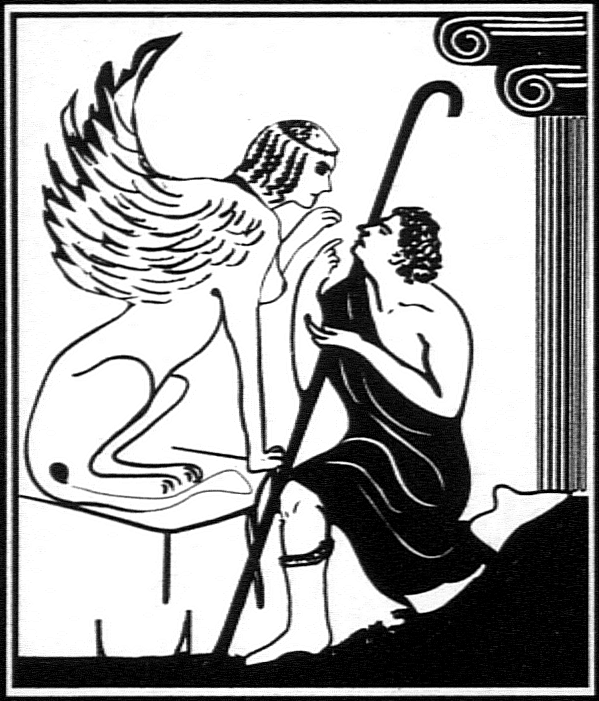          Asociación Psicoanalítica de Guadalajara A.C.Report  on the visit by Dr. Marilia Ainsestein, France, to Guadalajara, Mx.  as guest speaker at the Guadalajara Psychoanalitic Institute, from october 9th  to  11th of 2014We invited Dr. Aisenstein to come to Guadalajara and work with candidates and Members of Guadalajara Pychoanalitic Asociation, she was the only speaker of the event as we decided we want to work with her with all the work that she had made with psichosomatic patients.On Friday morning we start with two candiadates supervisions of psychosomatic patients. Both candidates began reading the clinical history followed by the reading of two sessions. Dr. Ainsenstein worked with the whole Group in a very dynamic way with a very good discusión of the patients and the way de candidate workedThe same day at the afternoon Dr Aisenstein present to us her work “Thinking: an acto f the flesh as it was a very profund an interesting work took us to discuss it the whole afternoon.On Saturday morning we again had two supervisions, but in this days the patients were presented by two members of the Asociation that as the candidates did the day befote presented the clinical history and two sessions each one.At the afternoon Dr Aisnstein presented now her work “A Contemporary Approach to Psychosomatic Theory and Clinical Practice” and again this work took us to a long discusiónI would like to remark that it was a very important event for all of us that  left us a great deal of experiences  and learning. One of our members work with ILAP and we invited them to participate so candidates of Honduras, Ecuador and Panama were conected by Internet and they also could benefit with Dr. Marilia¨s workThe whole event with Dr. Aisenstein was very much appreciated by all the participants. We enjoy so much her intelligence, and psychoanalitic knowledge.her sympathy and generosity that made us feel that time was very little and that we coul remain working with her for a longer time,We thank IPA an CAPSA for having made this memorable event possible________________________________________________________________________________________Paseo de la Arboleda 632 Colonia Jardines del bosque Guadalajara Jalisco México. Tel. y fax (33) 31 21 53 91Web: www.grupoguadalajara.com, e-mail: gpo.guadalajara@gmail.com